RESOLUCIÓN NÚMERO VEINTIUNO, NÚMERO CORRELATIVO MIGOB-2017-0018. UNIDAD DE ACCESO A LA INFORMACIÓN DEL MINISTERIO DE GOBERNACIÓN Y DESARROLLO TERRITORIAL. San Salvador, a las trece horas con veinte minutos del día diecisiete de febrero de dos mil diecisiete. CONSIDERANDO: I. Que habiéndose presentado solicitud a la Unidad de Acceso a la Información  de esta Secretaria de Estado por:____________________________________________, el día 14 de febrero de 2017. En la cual requiere: “Si existen registros, en trámite o actualmente otorgada su personería jurídica, sobre los siguientes nombres de asociaciones: 1) ASOCIACIÓN SALVADOREÑA DE ANTROPOLOGOS: ASAN. 2) ASOCIACIÓN DE ANTROPOLOGOS SALVADOREÑOS: ANSA.” II.  Que la referida solicitud cumple con todos los requisitos establecidos en el artículo 66 de la Ley de Acceso a la Información Pública (LAIP) y  el artículo 50 del Reglamento de la Ley antes citada, asimismo, la información solicitada no se encuentra entre las excepciones enumeradas en los artículos 19 y 24 de la Ley y 19 de su Reglamento. III. Conforme artículo 70 de la Ley de Acceso a la Información Pública, se trasladó la solicitud a la  unidad administrativa competente, Dirección del Registro de Asociaciones y Fundaciones Sin Fines de Lucro, la que remitió lo siguiente: “le informo que se ha buscado en la base de datos de este Registro no se ha encontrado ninguna entidad aprobada o en trámite de obtención de la personalidad jurídica que respondan a los nombres de ASOCIACIÓN SALVADOREÑA DE ANTROPÓLOGOS que se abrevie ASAN o ASOCIACIÓN DE ANTROPÓLOGOS SALVADOREÑOS que se abrevie ANSA.” POR TANTO, conforme a los Art. 86 inc. 3° de la Constitución, y en base al derecho que le asiste a la solicitante enunciado en el Art. 2 y  los Arts. 7, 9, 50, 62  y 72 de la Ley de Acceso a la Información Pública, esta dependencia, RESUELVE: 1° CONCEDER el acceso a la información. 2° Remítase la presente por medio señalada para tal efecto. NOTIFÍQUESE.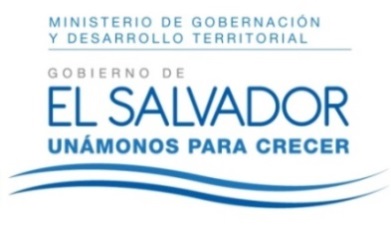 MINISTERIO DE GOBERNACIÓN Y DESARROLLO TERRITORIALREPÚBLICA DE EL SALVADOR, AMÉRICA CENTRALMINISTERIO DE GOBERNACIÓN Y DESARROLLO TERRITORIALREPÚBLICA DE EL SALVADOR, AMÉRICA CENTRALMINISTERIO DE GOBERNACIÓN Y DESARROLLO TERRITORIALREPÚBLICA DE EL SALVADOR, AMÉRICA CENTRAL